¿QUÉ TIENE LA FOTOSÍNTESIS PARA LOS SERES VIVOS?Responde las siguientes preguntas a partir del esquema.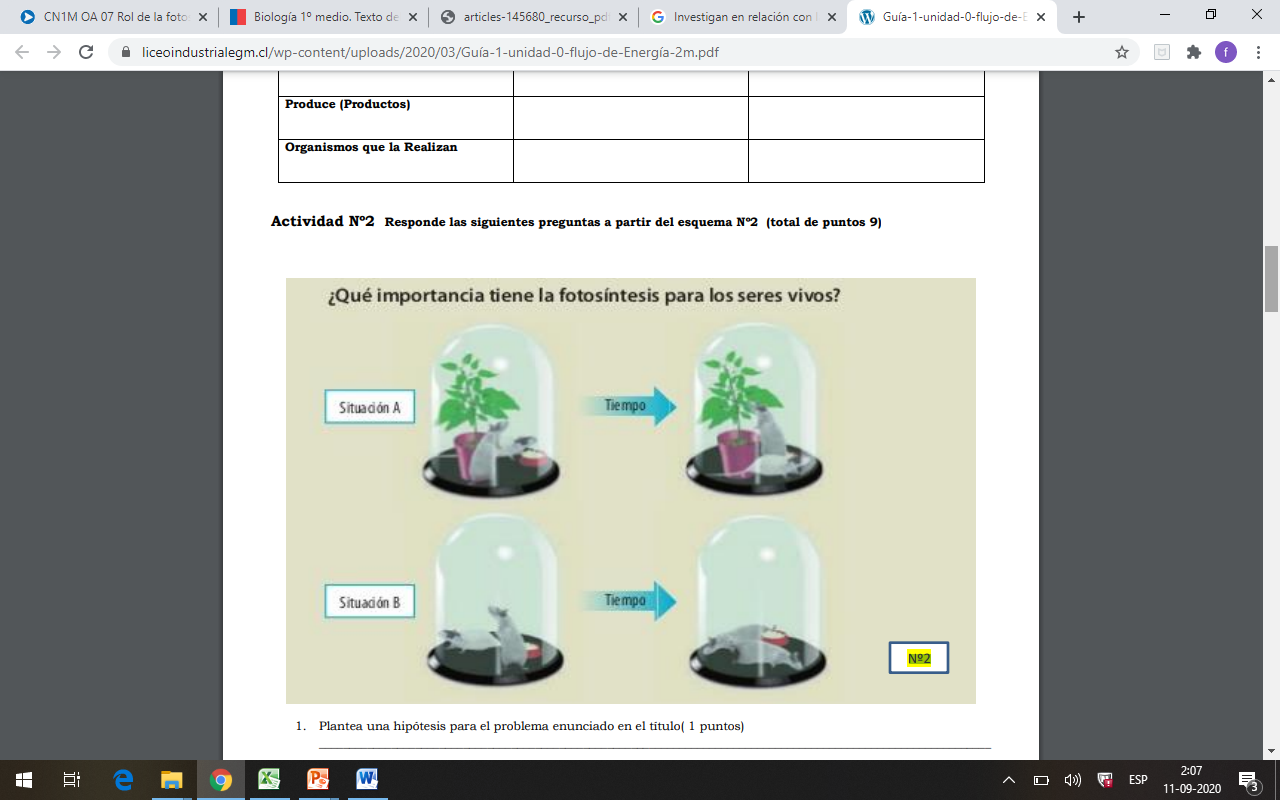 Plantea una hipótesis para el problema enunciado en el título.Identifica las variables que permanecieron constantes en el experimento.¿Cuál es la variable independiente? Y ¿por qué?¿Qué les ocurrió a los ratones de la situación B? Explica este hecho ¿Por qué los ratones de la situación A sobrevivieron?  ¿Qué importancia tiene la fotosíntesis para las plantas? ¿y para los animales? SEMANA N° 1 de sept. ASIGNATURA: Biología ASIGNATURA: Biología GUÍA DE APRENDIZAJEProfesor(a): Daniela Ibaceta ValenciaGUÍA DE APRENDIZAJEProfesor(a): Daniela Ibaceta ValenciaGUÍA DE APRENDIZAJEProfesor(a): Daniela Ibaceta ValenciaNombre Estudiante:Nombre Estudiante:Curso: 1° medio “A” y “B” Unidad: Materia y energía en un ecosistema.Unidad: Materia y energía en un ecosistema.Unidad: Materia y energía en un ecosistema.Objetivo de Aprendizaje: (priorizado) 07: Explicar el rol de la fotosíntesis y de los organismos que la realizan en la generación de la condiciones necesarias para la vida en la Tierra.Indicador de evaluación: (3) Investigan en relación con la fotosíntesis y la respiración celular en el ecosistema, considerando la evaluación de los pasos diseñados en ella.Objetivo de Aprendizaje: (priorizado) 07: Explicar el rol de la fotosíntesis y de los organismos que la realizan en la generación de la condiciones necesarias para la vida en la Tierra.Indicador de evaluación: (3) Investigan en relación con la fotosíntesis y la respiración celular en el ecosistema, considerando la evaluación de los pasos diseñados en ella.Objetivo de Aprendizaje: (priorizado) 07: Explicar el rol de la fotosíntesis y de los organismos que la realizan en la generación de la condiciones necesarias para la vida en la Tierra.Indicador de evaluación: (3) Investigan en relación con la fotosíntesis y la respiración celular en el ecosistema, considerando la evaluación de los pasos diseñados en ella.Recursos de aprendizaje a utilizar:Recursos de aprendizaje a utilizar:Recursos de aprendizaje a utilizar:Instrucciones:Completa la siguiente guía de trabajo. Instrucciones:Completa la siguiente guía de trabajo. Instrucciones:Completa la siguiente guía de trabajo. 